INDICAÇÃO N.º 644/2019Ementa: Recapeamento na Avenida Dois, Jd. do Lago.Exma. Senhora Presidente.Justificativa:Tendo em vista a precária situação do asfalto na Avenida Dois, no bairro Jardim do Lago, e ainda, considerando que a operação “tapa buraco” já não é suficiente no local, a Vereadora Mônica Morandi requer nos termos do art. 127 do regimento interno, que seja encaminhada ao Exmo. Prefeito Municipal a seguinte indicação:	Que seja realizado o recapeamento da via citada acima, em toda sua extensão.  Valinhos, 11 de março de 2019.____________________Mônica MorandiVereadoraFotos anexas.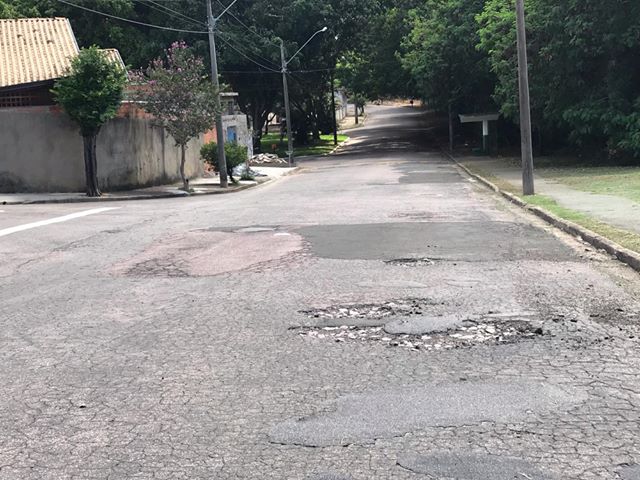 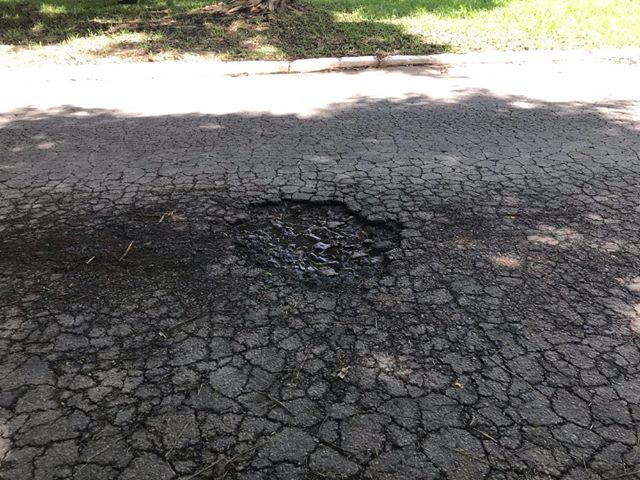 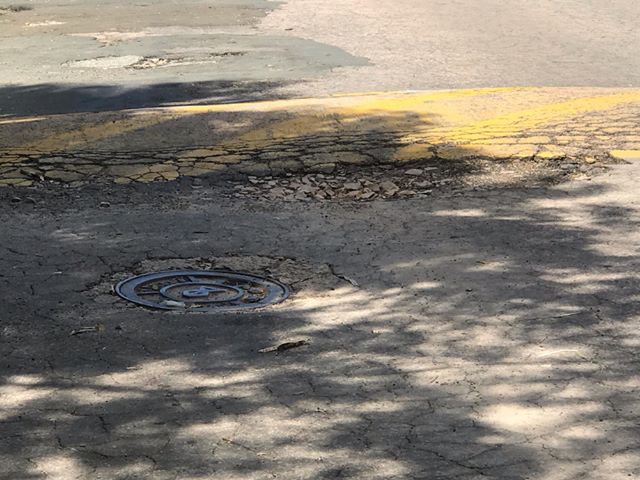 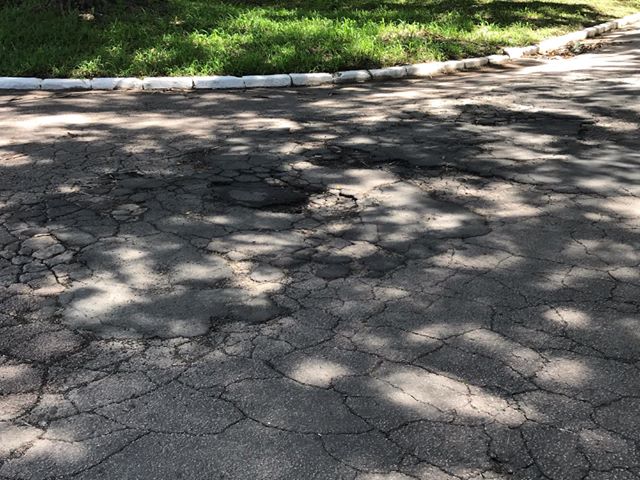 